กิจกรรม GREENเกณฑ์การประเมินเกณฑ์การประเมินคำอธิบายเกณฑ์ผ่านไม่ผ่านข้อเสนอแนะต่อการพัฒนาขั้นตอนที่ 1 สร้างกระบวนการพัฒนาขั้นตอนที่ 1 สร้างกระบวนการพัฒนาขั้นตอนที่ 1 สร้างกระบวนการพัฒนาขั้นตอนที่ 1 สร้างกระบวนการพัฒนาขั้นตอนที่ 1 สร้างกระบวนการพัฒนาขั้นตอนที่ 1 สร้างกระบวนการพัฒนาขั้นตอนที่ 1 สร้างกระบวนการพัฒนามีการกำหนดนโยบาย จัดทำแผนการขับเคลื่อน พัฒนาศักยภาพ และสร้างกระบวนการสื่อสารให้เกิดการพัฒนาด้านอนามัยสิ่งแวดล้อม GREEN & CLEAN Hospital อย่างมีส่วนร่วมของคนในองค์กรมีการกำหนดนโยบาย จัดทำแผนการขับเคลื่อน พัฒนาศักยภาพ และสร้างกระบวนการสื่อสารให้เกิดการพัฒนาด้านอนามัยสิ่งแวดล้อม GREEN & CLEAN Hospital อย่างมีส่วนร่วมของคนในองค์กรโรงพยาบาลมีนโยบายด้านสิ่งแวดล้อมเพื่อกำหนดทิศทางการดำเนินงานพร้อมทั้งประชาสัมพันธ์ให้ทราบทั้งองค์กรมีแผนการขับเคลื่อนการดำเนินงานตามเกณฑ์                  GREEN & CLEAN Hospitalพัฒนาศักยภาพเจ้าหน้าที่ให้มีองค์ความรู้ด้านอนามัยสิ่งแวดล้อม GREEN & CLEAN Hospital เช่น การอบรมหลักสูตรการป้องกัน และระงับการแพร่เชื้อหรืออันตรายที่อาจเกิดจากมูลฝอยติดเชื้อ การควบคุมระบบบำบัดน้ำเสีย เป็นต้นมีคณะทำงานหรือผู้รับผิดชอบ เพื่อขับเคลื่อนการพัฒนาด้านอนามัยสิ่งแวดล้อม GREEN & CLEAN Hospitalมีการสื่อสารสาธารณะเพื่อสร้างความเข้าใจในการดำเนินงานอย่างมีส่วนร่วมทั้งองค์กรขั้นตอนที่ 2 กิจกรรม GREENขั้นตอนที่ 2 กิจกรรม GREENขั้นตอนที่ 2 กิจกรรม GREENขั้นตอนที่ 2 กิจกรรม GREENขั้นตอนที่ 2 กิจกรรม GREENขั้นตอนที่ 2 กิจกรรม GREENขั้นตอนที่ 2 กิจกรรม GREENระดับพื้นฐานระดับพื้นฐานระดับพื้นฐานระดับพื้นฐานระดับพื้นฐานระดับพื้นฐานระดับพื้นฐานG: Garbage(การจัดการมูลฝอยทุกประเภท)G: Garbage(การจัดการมูลฝอยทุกประเภท)มีการจัดการมูลฝอยติดเชื้อตามกฎหมาย กฎกระทรวงว่าด้วยการกำจัดมูลฝอยติดเชื้อ พ.ศ. 2545           โรงพยาบาลมีการประเมินมาตรฐานการจัดการมูลฝอยติดเชื้อ ตามกฎกระทรวงว่าด้วยกำจัดมูลฝอยติดเชื้อ พ.ศ. 2545 ใน 7 หัวข้อ คือบุคลากรมีการแต่งตั้งเจ้าหน้าที่ซึ่งมีวุฒิการศึกษาปริญญาตรี สาขาวิทยาศาสตร์หรือวิศวกรรมศาสตร์ เพื่อเป็นผู้รับผิดชอบดูแลระบบการเก็บ ขน และกำจัดมูลฝอยติดเชื้อผู้ปฏิบัติงานเคลื่อนย้ายและกำจัดมูลฝอยติดเชื้อได้รับการอบรมหลักสูตรการป้องกัน และระงับการแพร่เชื้อหรืออันตรายที่อาจเกิดจากมูลฝอยติดเชื้อตามประกาศกระทรวงสาธารณสุขการคัดแยกมูลฝอยติดเชื้อมีการแยกมูลฝอยติดเชื้อออกจากมูลฝอยอื่นๆ ณ แหล่งกำเนิดมีการแยกมูลฝอยติดเชื้อระหว่างวัสดุมีคม และวัสดุไม่มีคมการเก็บรวบรวมมูลฝอยติดเชื้อภาชนะบรรจุมูลฝอยติดเชื้อประเภทวัสดุมีคม มีลักษณะเป็นกล่อง หรือถังที่ทำด้วยวัสดุแข็งแรงทนทานต่อการแทงทะลุและการกัดกร่อนของสารเคมี มีฝาปิดมิดชิด และป้องกันการรั่วไหลของเหลวภายในได้ภาชนะบรรจุมูลฝอยติดเชื้อประเภทวัสดุไม่มีคม มีลักษณะเป็นถุงสีแดงทึบแสงทำจากพลาสติกหรือวัสดุอื่นที่มีความเหนียวไม่ฉีกขาดง่าย ทนทานต่อสารเคมี การรับน้ำหนัก กันน้ำได้ ไม่รั่วซึม และไม่ดูดซึมมีเครื่องหมายและคำเตือนที่บ่งบอกให้บุคคลทั่วไปทราบว่าเป็นภาชนะบรรจุมูลฝอยติดเชื้อมูลฝอยติดเชื้อประเภทวัสดุไม่มีคม บรรจุไม่เกิน 2 ใน 3 ส่วนของถุงและมัดปากถุงด้วยเชือกหรือวัตถุอื่นให้แน่นมูลฝอยติดเชื้อประเภทวัสดุมีคม บรรจุไม่เกิน 3 ใน 4 ส่วน  ของกล่องภาชนะสำหรับบรรจุมูลฝอยติดเชื้อ (ถุงแดงและกล่องใส่มูลฝอยติดเชื้อ) มีการใช้งานเพียงครั้งเดียวและทำลายพร้อมกับการกำจัดมูลฝอยติดเชื้อการเคลื่อนย้ายมูลฝอยติดเชื้อผู้ปฏิบัติงานเคลื่อนย้ายมูลฝอยติดเชื้อสวมอุปกรณ์ป้องกันอันตรายส่วนบุคคลประกอบด้วย ถุงมือยางหนา ผ้ากันเปื้อน ผ้าปิดปากปิดจมูก และรองเท้าพื้นยางหุ้มแข้ง ในขณะปฏิบัติงานใช้รถเข็นเคลื่อนย้ายภาชนะบรรจุมูลฝอยติดเชื้อ ยกเว้นกรณีที่มีมูลฝอยติดเชื้อเกิดขึ้นน้อยมีการกำหนดเวลาและเส้นทางการเคลื่อนย้ายมูลฝอยติดเชื้อที่แน่นอนมีการทำความสะอาดรถเข็นและอุปกรณ์ในการปฏิบัติงานทุกวันในบริเวณที่จัดไว้เฉพาะ และน้ำเสียที่เกิดจากการล้างทำความสะอาดต้องเข้าสู่ระบบบำบัดน้ำเสียลักษณะของรถเข็นที่ใช้เคลื่อนย้ายมูลฝอยติดเชื้อมีพื้นและผนังทึบทำด้วยวัสดุที่ทำความสะอาดได้ง่ายด้วยน้ำและมีฝาปิดมิดชิดป้องกันสัตว์และแมลงนำโรคได้มีข้อความสีแดงที่รถว่า “รถเข็นมูลฝอยติดเชื้อ ห้ามนำไปใช้ในกิจการอื่น”มีอุปกรณ์/เครื่องมือสำหรับเก็บมูลฝอยติดเชื้อ ในกรณีที่ตกหล่นประจำรถเข็นสถานที่พักรวมมูลฝอยติดเชื้อเป็นห้องหรืออาคารเฉพาะ แยกจากอาคารอื่นและอยู่ในที่ที่สะดวกต่อการขนมูลฝอยไปกำจัดพื้นและผนังเรียบ ทำความสะอาดได้ง่ายและมีการป้องกันสัตว์และแมลงพาหะนำโรคมีขนาดเพียงพอสำหรับบรรจุมูลฝอยติดเชื้อได้อย่างน้อย 2 วันมีระบบป้องกันบุคคลทั่วไปไม่ให้สามารถที่จะเข้าไปในที่พักรวมมูลฝอยติดเชื้อได้มีรางหรือท่อระบายน้ำเสียเชื่อมต่อกับระบบบำบัดน้ำเสียมีข้อความเป็นคำเตือนขนาดสามารถเห็นได้ชัดเจนว่า           “ที่พักรวมมูลฝอยติดเชื้อ” ไว้ที่หน้าห้องหรือหน้าอาคารการกำจัดมูลฝอยติดเชื้อกรณีดำเนินการกำจัดมูลฝอยติดเชื้อเองได้รับความเห็นชอบจากราชการส่วนท้องถิ่นให้ดำเนินการกำจัดมูลฝอยติดเชื้อได้ผู้ปฏิบัติงานในการกำจัดมูลฝอยติดเชื้อ มีการสวมอุปกรณ์ป้องกันอันตรายส่วนบุคคลขณะปฏิบัติงานกำจัดมูลฝอยติดเชื้อโดยเผาในเตาเผาชนิด 2 ห้องเผาที่สามารถควบคุมอุณหภูมิในห้องเผามูลฝอย และห้องเผาควันให้อยู่ไม่ต่ำกว่า 760 และ 1,000 องศาเซลเซียส ได้ตามลำดับหรือวิธีการทำลายเชื้อด้วยไอน้ำซึ่งต้องตรวจสอบมาตรฐานทางชีวภาพตามประกาศกระทรวงสาธารณสุข เรื่อง หลักเกณฑ์และวิธีการตรวจสอบมาตรฐานทางชีวภาพในการกำจัดมูลฝอยติดเชื้อ พ.ศ. 2556กรณีให้ผู้อื่นกำจัดให้มีหนังสือ/เอกสารแสดงชื่อหน่วยงานที่รับมูลฝอยติดเชื้อไปกำจัดที่ได้รับอนุญาต และแสดงชื่อสถานที่กำจัดที่เชื่อได้ว่ามีการกำจัดมูลฝอยติดเชื้อด้วยวิธีที่ถูกต้องมีการใช้งานเอกสารกำกับการขนส่งมูลฝอยติดเชื้อ (คำสั่งกระทรวงสาธารณสุข ที่ 1852/2556) หรือลงข้อมูลในโปรแกรมกำกับการขนส่งมูลฝอยติดเชื้อที่ website http://apps.hpc.go.th/waste/  ให้ครบถ้วนภายใน 30 วัน และดำเนินการขนมูลฝอยติดเชื้อเป็นไปตามข้อกำหนดในกฎกระทรวงว่าด้วยการกำจัดมูลฝอยติดเชื้อ พ.ศ. 2545G: Garbage(การจัดการมูลฝอยทุกประเภท)G: Garbage(การจัดการมูลฝอยทุกประเภท)มีการคัดแยกมูลฝอยทั่วไป คือ มูลฝอย    รีไซเคิล มูลฝอยอินทรีย์ มูลฝอยอื่นๆ    ไปยังที่พักรวมมูลฝอยอย่างถูกสุขลักษณะการให้ความรู้บุคลากรในโรงพยาบาลในการจัดการมูลฝอยทั่วไปตั้งแต่การคัดแยก เก็บรวบรวม เคลื่อนย้าย และกำจัดมูลฝอยทั่วไปจัดให้มีภาชนะคัดแยกมูลฝอยตามประเภทของมูลฝอย อย่างน้อย 3 ประเภท ได้แก่ มูลฝอยรีไซเคิล มูลฝอยอินทรีย์  มูลฝอยอื่นๆ (รอนำไปกำจัด) ผู้ปฏิบัติงานต้องสวมชุดที่รัดกุม และสวมอุปกรณ์คุ้มครองความปลอดภัยส่วนบุคคลที่เหมาะสม มีการกำหนดเส้นทางและเวลาในการเคลื่อนย้ายมูลฝอยทั่วไปอย่างชัดเจนล้างทำความสะอาดรถเข็นเคลื่อนย้ายมูลฝอยหลังจากเสร็จสิ้นภารกิจในแต่ละวัน ไม่ให้เป็นแหล่งเพาะพันธุ์สัตว์และแมลงพาหะนำโรค ที่พักรวมมูลฝอยทั่วไป มีพื้นและผนังเรียบ ทำความสะอาดง่าย สามารถป้องกันสัตว์และแมลงพาหะนำโรค มีรางหรือท่อระบายน้ำเสียสู่ระบบบำบัดน้ำเสีย มีการเก็บรวบรวมมูลฝอยส่งไปกำจัดอย่างสม่ำเสมอตามวัน เวลา ที่กำหนดไม่ให้เกิดการสะสมหรือมูลฝอยตกค้างR: RESTROOM    (การพัฒนาส้วมมาตรฐานสะอาด เพียงพอ และปลอดภัย (HAS))R: RESTROOM    (การพัฒนาส้วมมาตรฐานสะอาด เพียงพอ และปลอดภัย (HAS))มีการพัฒนาส้วมมาตรฐานสะอาด เพียงพอ และปลอดภัย (HAS) ที่อาคารผู้ป่วยนอก (OPD)          อาคารผู้ป่วยนอก (Out Patient Department) หมายถึง อาคารส่วนที่ให้บริการเป็นจุดบริการแรกที่ผู้ป่วยต้องมาติดต่อ มีขอบเขตภารกิจและหน้าที่ในการให้บริการผู้ป่วยทั่วไป และไม่ได้รับไว้ค้างคืนอาคารผู้ป่วยนอกของโรงพยาบาลผ่านมาตรฐานส้วมสาธารณะไทย (HAS) ใน 16 ข้อ ได้แก่ความสะอาด  (Health:H)พื้น ผนัง เพดาน โถส้วม ที่กดโถส้วม โถปัสสาวะ สะอาด ไม่มีคราบสกปรก อยู่ในสภาพดีใช้งานได้น้ำใช้สะอาด เพียงพอ และไม่มีลูกน้ำยุง ภาชนะเก็บกักน้ำ      ขันตักน้ำ  สะอาด  อยู่ในสภาพดี  ใช้งานได้กระดาษชำระเพียงพอต่อการใช้งานตลอดเวลาที่เปิดให้บริการ (อาจจำหน่ายหรือบริการฟรี) หรือสายฉีดน้ำชำระที่สะอาด   อยู่ในสภาพดี ใช้งานได้อ่างล้างมือ ก๊อกน้ำ กระจก สะอาด ไม่มีคราบสกปรก อยู่ในสภาพดีและใช้งานได้สบู่ล้างมือ  พร้อมให้ใช้ตลอดเวลาที่เปิดให้บริการถังรองรับมูลฝอย  สะอาด  มีฝาปิด  อยู่ในสภาพดี  ไม่รั่วซึม  ตั้งอยู่ในบริเวณอ่างล้างมือหรือบริเวณใกล้เคียงมีการระบายอากาศดี  และไม่มีกลิ่นเหม็นสภาพท่อระบายสิ่งปฏิกูลและถังเก็บกักไม่รั่ว  แตก  หรือชำรุดจัดให้มีการทำความสะอาด และระบบการควบคุมตรวจตรา เป็นประจำความเพียงพอ  (Accessibility: A)จัดให้มีส้วมนั่งราบสำหรับผู้พิการ ผู้สูงวัย หญิงตั้งครรภ์และประชาชนทั่วไปอย่างน้อยหนึ่งที่*ต้องจัดให้มีห้องส้วมสำหรับผู้พิการหรือทุพพลภาพ และคนชราเข้าใช้ได้ อย่างน้อย 1 ห้อง และมีสิ่งอำนวยความสะดวกสำหรับผู้พิการหรือ ทุพพลภาพ และคนชรา ตามที่กำหนดในกฎกระทรวงกำหนดสิ่งอำนวยความสะดวกในอาคารสำหรับผู้พิการหรือทุพพลภาพ และคนชรา พ.ศ. 2548ส้วมสาธารณะพร้อมใช้งานตลอดเวลาที่เปิดให้บริการความปลอดภัย  (Safety: S)บริเวณที่ตั้งส้วมต้องไม่อยู่ที่ลับตา/เปลี่ยวกรณีที่มีห้องส้วมตั้งแต่ 2 ห้องขึ้นไป ให้แยกเป็นห้องส้วมสำหรับชาย - หญิง โดยมีป้ายหรือสัญลักษณ์ที่ชัดเจนประตูที่จับเปิด – ปิด และที่ล็อคด้านใน สะอาด อยู่ในสภาพดี  ใช้งานได้พื้นห้องส้วมแห้งแสงสว่างเพียงพอ สามารถมองเห็นได้ทั่วบริเวณE: ENERGY           (การจัดการด้านพลังงาน)E: ENERGY           (การจัดการด้านพลังงาน)มีมาตรการประหยัดพลังงานที่เป็นรูปธรรมเกิดการปฏิบัติตามมาตรการที่กำหนดร่วมกันทั้งองค์กร           มาตรการประหยัดพลังงาน หมายถึง การใช้พลังงานไฟฟ้า พลังงานเชื้อเพลิง รวมถึงทรัพยากรอื่นๆ อย่างประหยัด ยกตัวอย่างเช่น กำหนดเวลาการเปิดปิดเครื่องใช้ไฟฟ้า การตั้งค่าอุณหภูมิเครื่องปรับอากาศที่ 25 องศาเซลเซียส การใช้รถยนต์ร่วมกัน (Car pool)ส่งเสริมการใช้จักรยานในโรงพยาบาลรณรงค์การใช้น้ำอย่างประหยัด  เป็นต้นและมีการดำเนินการดังต่อไปนี้มีมาตรการการดำเนินงานการประหยัดพลังงานที่ชัดเจน มีผู้รับผิดชอบการดำเนินงานที่ชัดเจนมีการดำเนินการกิจกรรมประหยัดพลังงานที่สอดคล้องกับนโยบายE:ENVIRONMENT(การจัดการสิ่งแวดล้อมในโรงพยาบาล)E:ENVIRONMENT(การจัดการสิ่งแวดล้อมในโรงพยาบาล)มีการจัดสิ่งแวดล้อมทั่วไปทั้งภายในและภายนอกอาคาร โดยเพิ่มพื้นที่สีเขียวและพื้นที่พักผ่อนที่สร้างความรู้สึกผ่อนคลายสอดคล้องกับชีวิตและวัฒนธรรมท้องถิ่นสำหรับผู้ป่วย รวมทั้งผู้มารับบริการมีการดูแลด้านสิ่งแวดล้อมทั้งภายในและภายนอกอาคารให้มีความสะดวกในการให้บริการ สะอาด เป็นระเบียบเรียบร้อยไม่เป็นแหล่งเพาะพันธุ์ยุง และปลอดภัย แสงสว่างเพียงพอ ระบายอากาศได้ดี มีการดำเนินงานกิจกรรมที่ส่งเสริมสภาพแวดล้อมที่ดีในการทำงาน เช่น กิจกรรม  5ส  กิจกรรมสถานที่ทำงานน่าอยู่       น่าทำงาน (Healthy Work Place)  เป็นต้นมีการจัดการน้ำเสียได้มาตรฐานควบคุมการระบายน้ำทิ้งตามที่กฎหมายกำหนด (ประกาศกระทรวงทรัพยากรธรรมชาติและสิ่งแวดล้อม)การปรับปรุงภูมิทัศน์ เช่น การจัดสวนสร้างความร่มรื่นหรือเพิ่มพื้นที่สีเขียว การปลูกต้นไม้เพื่อดูดซับมลพิษ เป็นต้นE:ENVIRONMENT(การจัดการสิ่งแวดล้อมในโรงพยาบาล)E:ENVIRONMENT(การจัดการสิ่งแวดล้อมในโรงพยาบาล)มีการส่งเสริมกิจกรรมที่เอื้อต่อการมีสุขภาพที่ดีแบบองค์รวม ได้แก่ กิจกรรมทางกาย (Physical activity) กิจกรรมให้คำปรึกษาด้านสุขภาพขณะรอรับบริการของผู้ป่วยและญาติมีกิจกรรมให้ความรู้ โดยการสอน สาธิต เพื่อปรับเปลี่ยนพฤติกรรมสุขภาพระดับบุคคล ให้สามารถเพิ่มกิจกรรมทางกายในชีวิตประจำวัน ได้อย่างถูกต้อง    จัดบริการให้คำปรึกษาแก่ผู้มารับบริการทุกกลุ่มวัย รวมทั้ง       กลุ่มเสี่ยง กลุ่มที่เป็นโรคไม่ติดต่อเรื้อรัง (NCDs) เพื่อให้เกิดความตระหนักและจูงใจให้ปรับเปลี่ยนพฤติกรรมด้านการบริโภคถูกต้องตามหลักโภชนาการและการเพิ่มกิจกรรมทางกายเพื่อสุขภาพดีและป้องกันบำบัดโรคไม่ติดต่อเรื้อรัง (NCDs)NUTRITION (การจัดการสุขาภิบาลอาหารและการจัดการน้ำบริโภคในโรงพยาบาล)NUTRITION (การจัดการสุขาภิบาลอาหารและการจัดการน้ำบริโภคในโรงพยาบาล)สถานที่ประกอบอาหารผู้ป่วยในโรงพยาบาลได้มาตรฐานสุขาภิบาลอาหารของกรมอนามัย ในระดับดีมากสถานที่ประกอบอาหารผู้ป่วยในโรงพยาบาลได้มาตรฐานสุขาภิบาลอาหารของกรมอนามัย ในระดับดีมาก ดังนี้ 1.  บริเวณที่เตรียม – ปรุงอาหาร สะอาด  เป็นระเบียบ มีแสงสว่าง เพียงพอ ไม่อยู่ใกล้กับที่พักมูลฝอยหรือบริเวณบำบัดน้ำเสีย 2.   บริเวณที่เตรียม – ปรุงอาหาร พื้น ผนัง ทำด้วยวัสดุถาวรแข็ง เรียบ         มีสภาพดี  และสะอาด 3.   โต๊ะเตรียมปรุงอาหาร และผนังบริเวณเตาไฟ ต้องทำด้วยวัสดุที่ทำ       ความสะอาดง่าย เช่น สแตนเลส กระเบื้อง มีสภาพดี และพื้นโต๊ะ      ต้องสูงจากพื้นอย่างน้อย 60 เซนติเมตร 4.  บริเวณที่เตรียม – ปรุงอาหาร มีการป้องกันแมลงวัน เช่น กรุด้วย        มุ้งลวด หรือเป็นห้องปรับอากาศ 5.   บริเวณที่เตรียม – ปรุงอาหาร มีการระบายอากาศรวมทั้งกลิ่น และ       ควันจากการทำอาหารได้ดี เช่น มีปล่องระบายควัน หรือพัดลมดูด      อากาศที่ใช้การได้ดี  6.   อาหารและเครื่องดื่มในภาชนะบรรจุที่ปิดสนิท ต้องมีเครื่องหมาย      แสดงการได้รับอนุญาตที่ถูกต้องของสำนักงานคณะกรรมการ      อาหารและยา (เลขสารบบอาหาร 13 หลัก)  7.  อาหารสด เช่น เนื้อสัตว์ ผักสด ผลไม้ และอาหารแห้ง มีคุณภาพดี        แยกเก็บเป็นสัดส่วน ไม่ปนกัน วางสูงจากพื้นอย่างน้อย 60 cm     หรือเก็บในตู้เย็น อาหารสดต้องล้างให้สะอาดก่อนนำมาปรุง  8.  อาหารและเครื่องดื่มในภาชนะบรรจุที่ปิดสนิท มีคุณภาพดี เก็บ        เป็นระเบียบสูงจากพื้นอย่างน้อย 30 เซนติเมตร  9.  มีห้องเก็บอาหารแห้งโดยเฉพาะที่โปร่งสะอาด จัดเป็นระเบียบ        และชั้นเก็บของชั้นล่างสุด ต้องสูงจากพื้นอย่างน้อย 30 เซนติเมตร10.  มีห้องเย็นหรือตู้เย็นเก็บอาหารขนาดที่เพียงพอ จัดเป็นระเบียบ       และสะอาด ถ้าเป็นห้องเย็นต้องมีชั้นวางของ ซึ่งชั้นล่างสุดต้องสูง      จากพื้นอย่างน้อย 30 เซนติเมตร11.  อาหารที่ปรุงสำเร็จแล้ว เก็บในภาชนะที่สะอาด มีการปกปิด วาง       สูงจากพื้นอย่างน้อย 60 เซนติเมตร12.  การลำเลียงอาหารที่ปรุงสำเร็จแล้วไปยังที่ต่างๆ ต้องมีการปกปิด      ให้มิดชิด13.  น้ำดื่ม เครื่องดื่ม น้ำผลไม้ต้องสะอาด ใส่ภาชนะที่สะอาด มีฝาปิด       และมีก๊อกหรือทางเทรินน้ำ วางสูงจากพื้นอย่างน้อย 60 เซนติเมตร14.  ภาชนะอุปกรณ์ เช่น จาน ชาม ช้อน และส้อม ต้องทำด้วยวัสดุที่      ไม่มีพิษภัย เช่น สแตนเลส กระเบื้องเคลือบขาว  แก้ว อลูมิเนียม       เมลามีนสีขาวหรือสีอ่อน 15. การล้างภาชนะต้องแยกภาชนะสำหรับผู้ป่วยติดเชื้อ และไม่ติดเชื้อ   ออกจากกัน16.  ล้างภาชนะอุปกรณ์ด้วยวิธีการ 3 ขั้นตอน และขั้นตอนสุดท้ายต้อง  มีการฆ่าเชื้อโรค อ่างล้างภาชนะต้องสูงจากพื้นอย่างน้อย 60   เซนติเมตร และต้องมีท่อระบายน้ำทิ้งที่ใช้การได้ดี17.  ใช้เครื่องล้างภาชนะอุปกรณ์ที่มีประสิทธิภาพเหมาะสมในการทำ      ความสะอาด และการฆ่าเชื้อโรค หรือมีตู้อบภาชนะ18.  ช้อน ส้อม วางตั้งเอาด้ามขึ้นในภาชนะโปร่งสะอาด หรือเก็บเป็น      ระเบียบในภาชนะที่สะอาดและปิดมิดชิด และขณะที่ลำเลียงไปให้      ผู้ป่วยต้องมีการปกปิด19.  จาน ชาม ถ้วย แก้วน้ำ และภาชนะใส่อาหารให้กับผู้ป่วย เก็บคว่ำ      ในภาชนะโปร่งสะอาดในที่มิดชิด และขณะที่ลำเลียงไปให้ผู้ป่วย      ต้องมีการปกปิด20.  เขียงต้องมีสภาพดี ไม่แตกร้าวหรือเป็นร่อง มีเขียงใช้เฉพาะอาหาร      สุกและอาหารดิบแยกจากกัน มีฝาชีครอบ (ยกเว้นครัวที่มีการ      ป้องกันแมลงวันแล้ว)21.  ใช้ถังมูลฝอยสภาพดี ไม่รั่วซึม ใช้ถุงพลาสติกสวมไว้ด้านในและมี        ฝาปิด22.  มีท่อหรือรางระบายน้ำที่มีสภาพดี ไม่แตกร้าว ระบายน้ำจาก      ห้องครัวและที่ล้างภาชนะอุปกรณ์ลงสู่ท่อระบายหรือแหล่งบำบัด        ได้ดี และต้องไม่ระบายน้ำเสียลงสู่แหล่งน้ำสาธารณะโดยตรง23.  มีบ่อดักเศษอาหารและดักไขมันที่ใช้การได้ดี ก่อนปล่อยลงสู่ระบบ      บำบัดน้ำเสีย24.  ห้องน้ำ ห้องส้วมต้องสะอาด ประตูไม่เปิดสู่บริเวณที่เตรียม - ปรุง   ที่ล้างและเก็บภาชนะอุปกรณ์ ที่เก็บอาหาร  และต้องมีอ่างล้างมือ ที่ใช้การได้ดีในบริเวณห้องส้วม25.  มีห้องส้วม และอ่างล้างมือสำหรับผู้ปรุง – ผู้เสิร์ฟโดยเฉพาะ26.  ผู้ปรุง ผู้เสิร์ฟ แต่งกายสะอาด สวมเสื้อมีแขน หรือมีเครื่องแบบ27.  ผู้ปรุงอาหารต้องผูกผ้ากันเปื้อนสีขาว และสวมหมวกสีขาว28.  ผู้ปรุง ผู้เสิร์ฟ ต้องเป็นผู้มีสุขภาพดี ไม่เป็นโรคติดต่อ หรือพาหะ       ของโรคและโรคผิวหนัง โดยมีหลักฐานการตรวจสุขภาพในปีนั้นให้      ตรวจสอบได้29.  ผู้ปรุง ผู้เสิร์ฟ มีสุขนิสัยที่ดี เช่น ตัดเล็บสั้น ใช้อุปกรณ์สำหรับหยิบ  จับอาหาร  ไม่สูบบุหรี่ขณะปฏิบัติงาน30.  อาหารและภาชนะต้องสะอาด โดยมีการตรวจตัวอย่างอาหารปรุง      สำเร็จ(อย่างน้อย 2 ตัวอย่าง) และภาชนะ(อย่างน้อย 2 ตัวอย่าง)       ทางด้านแบคทีเรีย และต้องได้มาตรฐานคือ      ตัวอย่างอาหารไม่เกิน 106 โคโลนี/กรัมของอาหาร      ตัวอย่างภาชนะ ไม่เกิน 103 โคโลนี/ภาชนะ 1 ชิ้น/4 ตารางนิ้ว    (โดยมีผลการตรวจทางห้องปฏิบัติการก่อนการตัดสินไม่เกิน 2 เดือน)          หากการจัดบริการอาหารในโรงพยาบาลมีการจ้าง out source ให้โรงพยาบาลกำหนดมาตรฐานระดับดีมาก ข้างต้นใน TOR และโรงพยาบาลควรให้คำแนะนำตามมาตรฐานNUTRITION (การจัดการสุขาภิบาลอาหารและการจัดการน้ำบริโภคในโรงพยาบาล)NUTRITION (การจัดการสุขาภิบาลอาหารและการจัดการน้ำบริโภคในโรงพยาบาล)ร้อยละ 100 ของร้านอาหารในโรงพยาบาลได้มาตรฐานสุขาภิบาลอาหารของกรมอนามัย           ร้านอาหาร/แผงลอยจำหน่ายอาหาร ในโรงพยาบาลได้มาตรฐานสุขาภิบาลอาหารของกรมอนามัย ผ่าน 15 ข้อ ดังนี้สถานที่รับประทาน สถานที่เตรียมปรุง ประกอบอาหาร ต้องสะอาดเป็นระเบียบ และจัดเป็นสัดส่วนไม่เตรียมปรุงอาหารบนพื้น และบริเวณหน้า หรือในห้องน้ำ ห้องส้วม และต้องเตรียมปรุงอาหารบนโต๊ะที่สูงจากพื้นอย่างน้อย 60 เซนติเมตรใช้สารปรุงแต่งอาหารที่มีความปลอดภัย มีเครื่องหมายรับรองของทางราชการ เช่น เลขสารบบอาหาร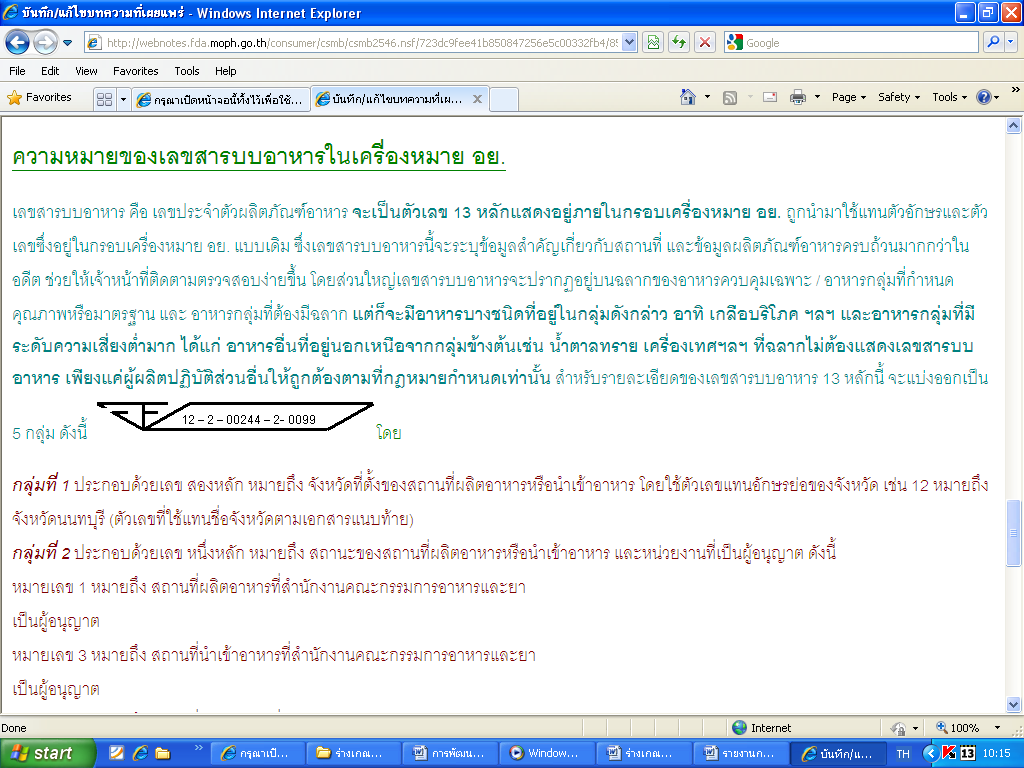 หรือเครื่องหมายรับรองมาตรฐานของกระทรวงอุตสาหกรรม (มอก.)   อาหารสดต้องล้างให้สะอาดก่อนนำมาปรุงหรือเก็บ การเก็บอาหารประเภทต่างๆ ต้องแยกเก็บเป็นสัดส่วน อาหารประเภทเนื้อสัตว์ดิบเก็บในอุณหภูมิที่ต่ำกว่า 5 องศาเซลเซียสอาหารที่ปรุงสำเร็จแล้ว เก็บในภาชนะที่สะอาดมีการปกปิด  วางสูงจากพื้นอย่างน้อย 60 เซนติเมตรน้ำแข็งที่ใช้บริโภคต้องสะอาด เก็บในภาชนะที่สะอาดมีฝาปิด        ใช้อุปกรณ์ที่มีด้ามสำหรับคีบ หรือตักโดยเฉพาะวางสูงจากพื้นอย่างน้อย 60 เซนติเมตร       ล้างภาชนะด้วยน้ำยาล้างภาชนะ แล้วล้างด้วยน้ำสะอาด 2 ครั้ง หรือล้างด้วยน้ำไหล และที่ล้างภาชนะต้องวางสูงจากพื้นอย่างน้อย 60 เซนติเมตรเขียงและมีด ต้องมีสภาพดี แยกใช้ระหว่างเนื้อสัตว์สุก เนื้อสัตว์ดิบ และผัก ผลไม้ช้อน ส้อม ตะเกียบ วางตั้งเอาด้ามขึ้นในภาชนะโปร่งสะอาด หรือวางเป็นระเบียบในภาชนะโปร่งสะอาดและมีการปกปิด เก็บสูงจากพื้นอย่างน้อย 60 เซนติเมตรมูลฝอย และน้ำเสียทุกชนิด ได้รับการกำจัดด้วยวิธีที่ถูกหลักสุขาภิบาลห้องส้วมสำหรับผู้บริโภคและผู้สัมผัสอาหารต้องสะอาด มีอ่างล้างมือที่ใช้การได้ดี และมีสบู่ใช้ตลอดเวลาผู้สัมผัสอาหารแต่งกายสะอาด สวมเสื้อมีแขน ผู้ปรุงต้องผูกผ้ากันเปื้อนที่สะอาด สวมหมวกหรือเน็ทคลุมผมผู้สัมผัสอาหารต้องล้างมือให้สะอาดก่อนเตรียมปรุง ประกอบ จำหน่ายอาหารทุกครั้ง ใช้อุปกรณ์ในการหยิบจับอาหารที่ปรุงสำเร็จแล้วทุกชนิดผู้สัมผัสอาหารที่มีบาดแผลที่มือต้องปิดแผลให้มิดชิด หลีกเลี่ยงการปฏิบัติงานที่มีโอกาสสัมผัสอาหารผู้สัมผัสอาหารที่เจ็บป่วยด้วยโรคที่สามารถติดต่อไปยังผู้บริโภค โดยมีน้ำและอาหารเป็นสื่อ ให้หยุดปฏิบัติงานจนกว่าจะรักษาให้หายขาดNUTRITION (การจัดการสุขาภิบาลอาหารและการจัดการน้ำบริโภคในโรงพยาบาล)NUTRITION (การจัดการสุขาภิบาลอาหารและการจัดการน้ำบริโภคในโรงพยาบาล)จัดให้มีบริการน้ำอุปโภค/บริโภคสะอาดที่อาคารผู้ป่วยนอกและผู้ป่วยในจัดให้มีจุดบริการน้ำดื่มอย่างเพียงพอต่อจำนวนผู้มารับบริการมีการเฝ้าระวังคุณภาพน้ำดื่มด้วยชุดทดสอบการปนเปื้อนแบคทีเรีย (อ11) ณ จุดที่ให้บริการน้ำบริโภคหลักของอาคารผู้ป่วยนอก (OPD) และอาคารผู้ป่วยใน (IPD) กรณีมีสถานที่ประกอบอาหารผู้ป่วยในโรงพยาบาลให้ตรวจน้ำที่ใช้ในการปรุงประกอบอาหาร ความถี่ 3 เดือน/ครั้งและตรวจน้ำอุปโภคที่ห้องน้ำของอาคารผู้ป่วยนอก (OPD) ความถี่ 3 เดือน/ครั้งระดับดีระดับดีระดับดีระดับดีระดับดีระดับดีระดับดีมีการจัดการมูลฝอยครบทุกประเภทถูกสุขลักษณะมีการจัดการมูลฝอยครบทุกประเภทถูกสุขลักษณะ          มีการจัดการมูลฝอยครบทุกประเภท โดยเพิ่มการจัดการมูลฝอยที่เป็นพิษหรืออันตราย ดังนี้มีการให้ความรู้บุคลากรในโรงพยาบาลในการจัดการมูลฝอยที่เป็นพิษหรืออันตรายตั้งแต่การคัดแยก เก็บรวบรวม เคลื่อนย้าย และกำจัดมูลฝอยอันตรายจัดให้มีภาชนะคัดแยกมูลฝอยที่เป็นพิษหรืออันตราย ณ แหล่งกำเนิดผู้ปฏิบัติงานต้องสวมอุปกรณ์คุ้มครองความปลอดภัยส่วนบุคคลขณะปฏิบัติงานมีการกำหนดเส้นทางและเวลาในการเคลื่อนย้ายมูลฝอยที่เป็นพิษหรืออันตรายอย่างชัดเจนมีการเก็บรวบรวมมูลฝอยส่งไปกำจัดอย่างสม่ำเสมอตามวัน เวลาที่กำหนดไม่ให้เกิดการสะสมหรือมูลฝอยตกค้างมีการพัฒนาส้วมมาตรฐานสะอาด เพียงพอ และปลอดภัย (HAS) ที่อาคารผู้ป่วยใน (IPD)มีการพัฒนาส้วมมาตรฐานสะอาด เพียงพอ และปลอดภัย (HAS) ที่อาคารผู้ป่วยใน (IPD)          อาคารผู้ป่วยใน (Ward) หมายถึง อาคารส่วนที่ให้บริการผู้ป่วยที่พักค้างคืนเพื่อรักษาตัวในโรงพยาบาล และรวมถึงคลินิก/แผนกต่างๆ เช่น แผนกอายุรกรรมแผนกศัลยกรรม แผนกสูติ - นรีเวช แผนกโรคผิวหนัง เป็นต้น อาคารผู้ป่วยในของโรงพยาบาลผ่านมาตรฐานส้วมสาธารณะไทย (HAS) ใน 16 ข้อระดับดีมากระดับดีมากระดับดีมากระดับดีมากระดับดีมากระดับดีมากระดับดีมากมีการส่งเสริมให้เกิดนวัตกรรม GREEN โดยการนำไปใช้ประโยชน์และเกิดการแลกเปลี่ยนเรียนรู้กับเครือข่ายโรงพยาบาลและชุมชนมีการส่งเสริมให้เกิดนวัตกรรม GREEN โดยการนำไปใช้ประโยชน์และเกิดการแลกเปลี่ยนเรียนรู้กับเครือข่ายโรงพยาบาลและชุมชน           มีการสร้าง นวัตกรรม GREEN หมายถึง มีการทำสิ่งต่างๆ ด้วยวิธีใหม่ๆ อาจหมายถึงการเปลี่ยนแปลงทางความคิด การผลิต กระบวนการ หรือองค์กร หรือการพัฒนาต่อยอดการดำเนินงานที่เกิดจากการปฏิบัติงานตามเกณฑ์ GREEN เช่น Product Innovation คือ การคิดค้นหรือประดิษฐ์สิ่งของที่แตกต่างจากรูปแบบเดิมเพื่อช่วยสนับสนุนการดำเนินงานตาม GREENProcess Innovation คือ การคิดค้นหรือการเปลี่ยนแปลงด้านกระบวนการทำงาน หรือต่อยอดกระบวนการดำเนินงานตาม GREEN Service Innovation คือ การนำความคิดและแนวทางการดำเนินงานด้านการบริการรูปแบบใหม่ๆ ที่ผ่านการคิดอย่างเป็นระบบ และเข้าใจถึงความต้องการของผู้ใช้บริการ มาใช้เป็นแนวทางการสร้างการบริการที่แตกต่าง เพื่อมุ่งตอบสนองต่อความพึงพอใจของผู้มารับบริการ Management Innovation คือ การพัฒนาระบบงานบริหาร ระบบการทำงาน วิธีการทำงาน หรือการผสมผสานการทำงานรูปแบบใหม่ การสร้างสิ่งใหม่ๆ ในการบริหารจัดการสิ่งที่เป็นประโยชน์ เพื่อสนับสนุนการดำเนินงานตาม GREENสร้างเครือข่ายการพัฒนา GREEN  ลงสู่ชุมชนเพื่อให้เกิด GREEN Communityสร้างเครือข่ายการพัฒนา GREEN  ลงสู่ชุมชนเพื่อให้เกิด GREEN Community           โรงพยาบาลร่วมมือกับภาคีเครือข่าย ซึ่งได้แก่ โรงพยาบาลส่งเสริมสุขภาพตำบล องค์กรปกครองส่วนท้องถิ่น วัด โรงเรียน ผู้นำชุมชน หรือหน่วยงานอื่นๆ ในการพัฒนา GREEN ลงสู่ชุมชน เพื่อให้เกิดกิจกรรม GREEN ในชุมชนระดับดีมาก Plusระดับดีมาก Plusระดับดีมาก Plusระดับดีมาก Plusระดับดีมาก Plusระดับดีมาก Plusระดับดีมาก Plusโรงพยาบาลมีการดำเนินงานนโยบายโรงพยาบาลอาหารปลอดภัยร่วมกับภาคีเครือข่ายในพื้นที่ (ตามคู่มือมาตรฐานโรงพยาบาลอาหารปลอดภัย Food Safety Hospital)โรงพยาบาลมีการดำเนินงานนโยบายโรงพยาบาลอาหารปลอดภัยร่วมกับภาคีเครือข่ายในพื้นที่ (ตามคู่มือมาตรฐานโรงพยาบาลอาหารปลอดภัย Food Safety Hospital)โรงพยาบาลมีการดำเนินงานนโยบายโรงพยาบาลอาหารปลอดภัยร่วมกับภาคีเครือข่ายในพื้นที่ ดังนี้มีการคัดเลือกวัตถุดิบที่นำมาปรุงประกอบอาหารและอาหารแปรรูป โดยมีการดำเนินการตามการตรวจสอบคุณภาพโดยโรงพยาบาลตามเกณฑ์มาตรฐานโรงพยาบาลอาหารปลอดภัยเช่น ผักและผลไม้ผ่านมาตรฐานเกษตรอินทรีย์มาตรฐาน PGS มกอช. หรือGAP)มีการตรวจสอบสารปนเปื้อนและสารตกค้างในวัตถุดิบที่นำมาปรุงประกอบอาหารและอาหารแปรรูปอย่างน้อยเดือนละ 1 ครั้ง โดยมีการกำหนดนโยบาย ผู้รับผิดชอบและการตรวจสอบความปลอดภัยอาหารหรือขอรับการสนับสนุนจากหน่วยเคลื่อนที่เพื่อความปลอดภัยด้านอาหาร (Mobile Unit) ในการตรวจวัตถุดิบเพื่อคัดกรองก่อนประกอบอาหารเบื้องต้นโรงพยาบาลมีการตรวจสอบคุณภาพวัตถุดิบที่ใช้ปรุงประกอบอาหารประจำปีและจัดทำแผนเฝ้าระวังร่วมกับ สสจ. และหน่วยงานที่เกี่ยวข้อง โรงพยาบาลมีการจัดทำเมนูอาหารล่วงหน้าอย่างน้อย 2 เดือนการจัดซื้อจัดจ้างพัสดุโดยวิธีคัดเลือกและวิธีเฉพาะเจาะจง          ตามพ.ร.บ.จัดซื้อจัดจ้าง พ.ศ. 2560 และประสานกับร้านสหกรณ์ที่กระทรวงเกษตรและสหกรณ์รับรองหรือกลุ่มเกษตรที่ได้รับการรับรอง เช่น วิสาหกิจชุมชน กลุ่มแม่บ้าน กลุ่มสตรี หรือเป็นผู้ผลิตที่ผ่านการรับรองเข้าเสนอราคาด้วยตนเองดำเนินการจัดตลาด Green Market ของโรงพยาบาลอย่างน้อยสัปดาห์ละ 1 ครั้งโรงพยาบาลผ่านมาตรฐานการจัดบริการอาชีวอนามัยและเวชกรรมสิ่งแวดล้อม ระดับเริ่มต้นพัฒนาขึ้นไปโรงพยาบาลผ่านมาตรฐานการจัดบริการอาชีวอนามัยและเวชกรรมสิ่งแวดล้อม ระดับเริ่มต้นพัฒนาขึ้นไปโรงพยาบาลผ่านมาตรฐานการจัดบริการอาชีวอนามัยและเวชกรรมสิ่งแวดล้อม ระดับเริ่มต้นพัฒนาขึ้นไปสรุปผลการประเมินผ่านในระดับ      ระดับพื้นฐาน      ระดับดี     ระดับดีมาก  ระดับดีมากPlusต้องปรับปรุง (ข้อ .................................................................................................................................................................................................................................................................)สรุปผลการประเมินผ่านในระดับ      ระดับพื้นฐาน      ระดับดี     ระดับดีมาก  ระดับดีมากPlusต้องปรับปรุง (ข้อ .................................................................................................................................................................................................................................................................)สรุปผลการประเมินผ่านในระดับ      ระดับพื้นฐาน      ระดับดี     ระดับดีมาก  ระดับดีมากPlusต้องปรับปรุง (ข้อ .................................................................................................................................................................................................................................................................)สรุปผลการประเมินผ่านในระดับ      ระดับพื้นฐาน      ระดับดี     ระดับดีมาก  ระดับดีมากPlusต้องปรับปรุง (ข้อ .................................................................................................................................................................................................................................................................)สรุปผลการประเมินผ่านในระดับ      ระดับพื้นฐาน      ระดับดี     ระดับดีมาก  ระดับดีมากPlusต้องปรับปรุง (ข้อ .................................................................................................................................................................................................................................................................)สรุปผลการประเมินผ่านในระดับ      ระดับพื้นฐาน      ระดับดี     ระดับดีมาก  ระดับดีมากPlusต้องปรับปรุง (ข้อ .................................................................................................................................................................................................................................................................)สรุปผลการประเมินผ่านในระดับ      ระดับพื้นฐาน      ระดับดี     ระดับดีมาก  ระดับดีมากPlusต้องปรับปรุง (ข้อ .................................................................................................................................................................................................................................................................)